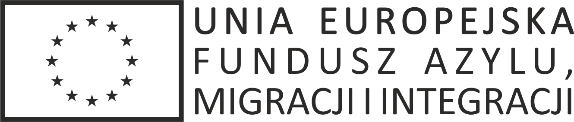             BEZPIECZNA PRZYSTAŃZałącznik nr 8OŚWIADCZENIE DOTYCZĄCE UDOSTĘPNIENIA ZASOBÓW*ZAMAWIAJĄCY: ……………………………………………………………………..WYKONAWCA:							UDOSTĘPNIAJĄCY:.......................................                                                                      ........................................................(Nazwa, Firma, Adres)	(pieczęć Przedsiębiorcy lub                                                                                   Imię i Nazwisko, adres zam. – w przypadku osoby fizycznej)Niniejszym oświadczam, iż oddaję do dyspozycji Wykonawcy zamówienia niezbędne zasoby na okres korzystania z nich przy wykonywaniu niżej wymienionego zamówienia, którego przedmiotem jest: …………………………………………………………………………………………………………………………. Potencjał ……………………………………………………………………………………………………………..zakres dostępnych Wykonawcy zasobów  …………………..………………………………….............................sposób wykorzystania zasobów przez Wykonawcę przy realizacji zamówienia ………..………………………..………………………………………………………………………………………………..…………………..charakter stosunku, jaki będzie łączył Wykonawcę z udostępniającym zasoby ……………………………………………………………………………..……………………………………………………………………….okres udziału udostępniającego zasoby przy wykonywaniu zamówienia ………………………………………………………………………………………………………………………………………………………….. Miejsce, data ………………………………………….								………………………………………………….(podpis osoby/osób uprawnionych do składania oświadczeń woli w imieniu udostępniającego potencjał  oraz  pieczątka/pieczątki)*Jest to przykładowy druk, Zamawiający dopuszcza jego modyfikację przy zachowaniu elementów oświadczenia wymaganych przez Zamawiającego.